Guangzhou Leva Packaging Equipment Co.,Ltd. 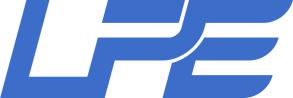 Semi auto vacuum and gas nitrogen flushing round can sealing machineLPE-SVC10 Technical parameter :1.Sealing head ：1 piece 2.Seaming roller：2pcs(1 piece first operation,1 piece second operation)3.Sealing speed：6～10cans/min  4.Applicable can height：40-200mm5.Applicable can diameter：35-130mm6.Operating temperature ：0～45℃,operating humidity：35～85%7.Power supply：AC220V 50/60Hz8.Power：2.5KW9.Weight：120KG（about）10.Dimensions：L800*W800*H1500mm11.Working air pressure(Compressed air) ≥0.6MPa12.Air consumption(Compressed air）：约60L/min13.Nitrogen source pressure≥0.2MPa14.Nitrogen consumption：about 50L/min15.Minimum vacuum pressure-0.07MPa16.Residual oxygen:;less than 3% 